Адрес места БРТСМарка БРТСЦвет БРТСГосударственный регистрационный знакДата размещения уведомленияг.Московский, ул.Солнечная, напротив вл.18 по ул.РадужнойВАЗ 2106БелыйМ440ЕН17726.10.2017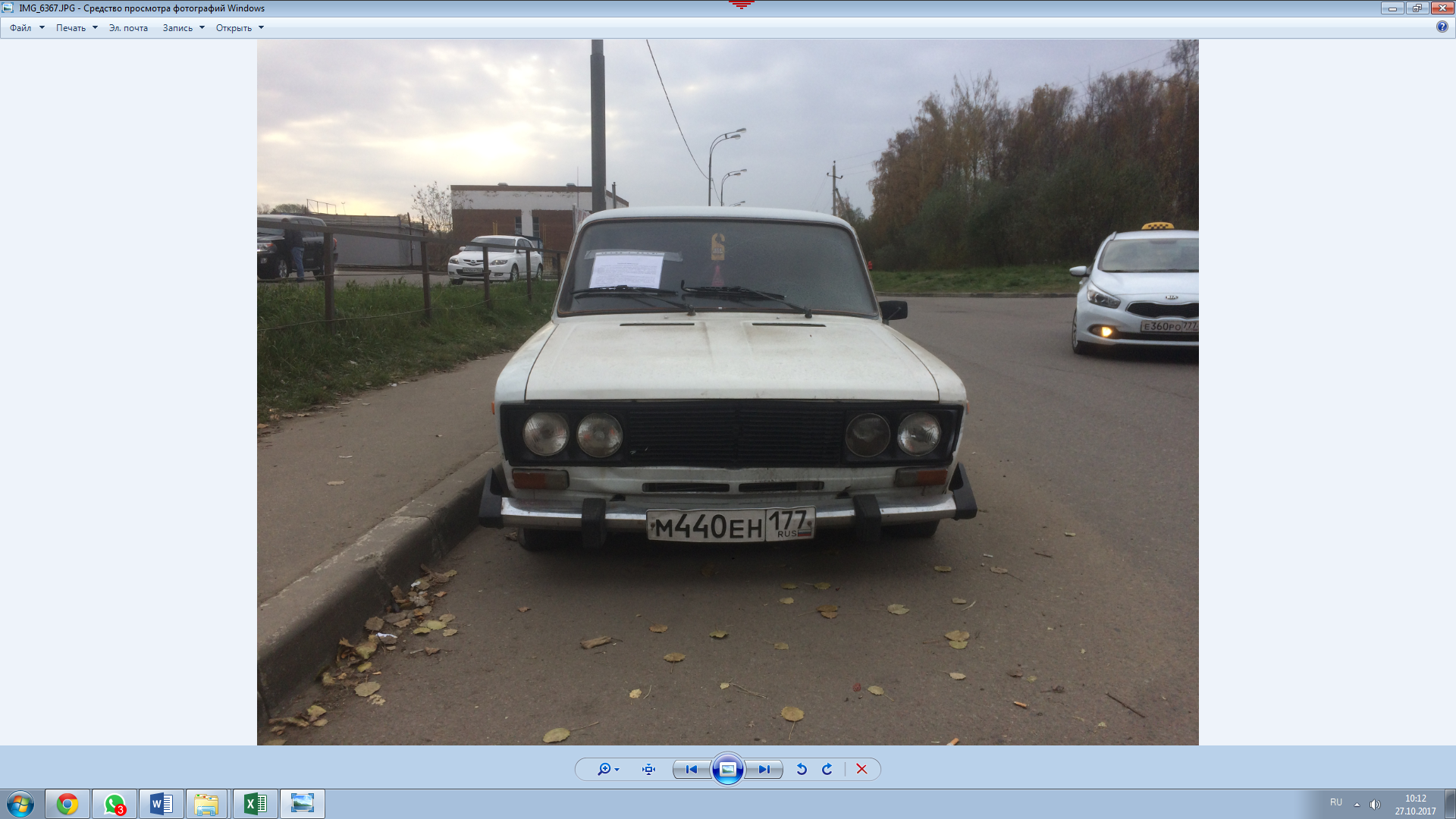 